Publicado en Madrid  el 27/04/2021 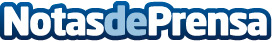 Clínica Trevi explica en qué consiste la hiperhidrosis, las causas y su tratamiento La hiperhidrosis es una afección que produce una sudoración excesiva en axilas, manos y pies en el paciente, puede dificultar las relaciones sociales y laborales. Es un problema frecuente en muchas personas. Clínica Trevi, el último concepto en cirugía y medicina estética, explica en qué consiste, las causas y el tratamiento eficaz para acabar con elloDatos de contacto:Clínica Trevi 918763496Nota de prensa publicada en: https://www.notasdeprensa.es/clinica-trevi-explica-en-que-consiste-la Categorias: Nacional Medicina Madrid Medicina alternativa Belleza http://www.notasdeprensa.es